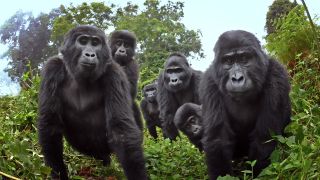 Gorilla Fact File